                   БОЙОРОК                                                                       РАСПОРЯЖЕНИЕ               26 март 2020 йыл                               №5                           26 марта   2020 годаОб ограничительных мерах по нераспространению новой коронавирусной инфекции для муниципальных служащихВо исполнения Указа Главы Республики Башкортостан № УГ-111 от 18.03.2020 г. «О введении режима «Повышенная готовность» на территории Республики Башкортостан в связи с угрозой распространения новой коронавирусной инфекции (2019-nCoV):Отменить личные приемы граждан, проводимые в Администрации сельского поселения Челкаковский сельсовет муниципального района Бураевский район Республики Башкортостан, ограничить допуск посетителей в здание Администрации сельского поселения до 20 апреля 2020 года.Организовать дежурство технического персонала  с 8-00 до 12-30 часов, работников Администрации с 14-00 до 17-30 часов  (согласно графика).Обеспечить доведение до граждан информации о возможности направления обращений  через Интернет – приемную Администрации сельского поселения (htth:// http://aspchelkak.ru/) в форме электронного документа, через почтовые отделения АО «Почта России».Организовать проведение обязательной дезинфекции контактных поверхностей  (мебели, оргтехники и других) во всех помещениях в течении рабочего дня с периодичностью каждые 2 часа;Обеспечить регулярные (каждые 2 часа) проветривания рабочих мест.3. Обеспечить дезинфицирующими средствами  для уборки помещений и обработки рук работников, приобрести бесконтактной термометр и медицинские маски.4. Обязать дежурных:-ежедневно измерять температуру тела работников Администрации в начале рабочего дня и посетителей в течение рабочего дня;-фиксировать полученные результаты в журнале.5. Контроль за исполнением данного распоряжения оставляю за собой.Глава сельского поселения                                     Р.Р.Нигаматьянов  Башҡортостан РеспубликаhыБорай районы  муниципаль районынын Салкак  ауыл  советыауыл  биләмәhе   хакимиәте452973,  Салкак ауылы, Пинегин  урамы, 8Тел. 8 (347 56) 2-54-59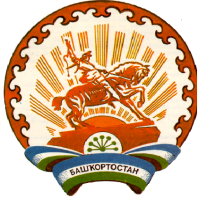 Республика БашкортостанАдминистрация сельского поселения  Челкаковский сельсовет муниципального районаБураевский район452973, с.Челкаково, ул.Пинегина , 8Тел. 8 (347 56) 2-54-59